教职工体检网上预约流程方式一：1.搜索并关注“重庆大学医院”微信公众号。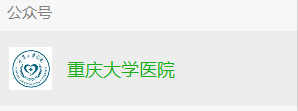 2.按照下图中的方式选中“健康体检”。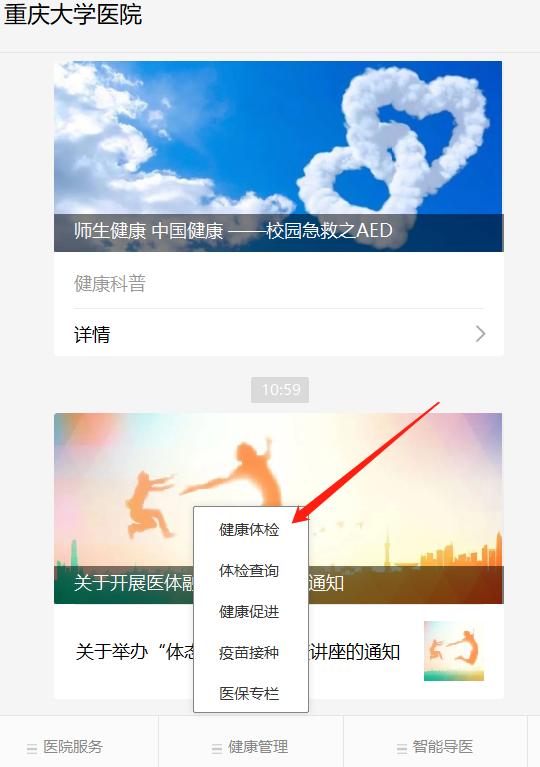 3.按照下图中的方式选中“体检预约”。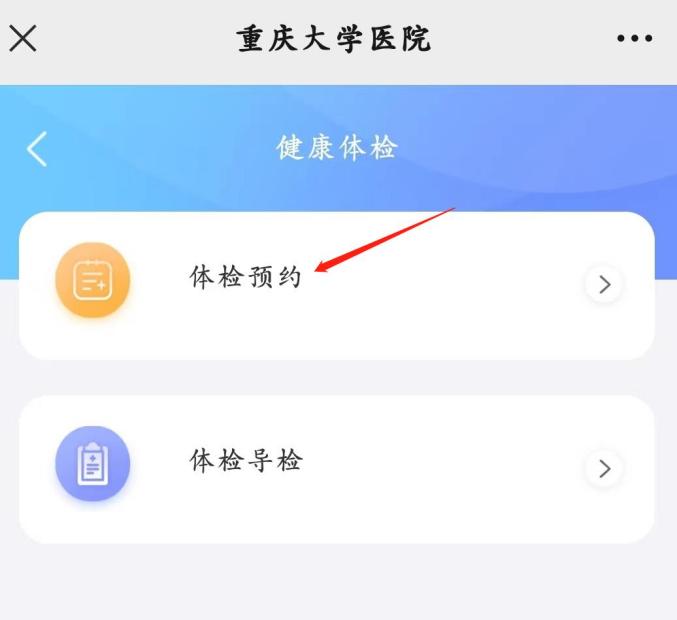 4.填入基本信息，请正确输入姓名和身份证信息，其他内容会自动带入，若有错误请手动修改，如果不能带入请手动输入。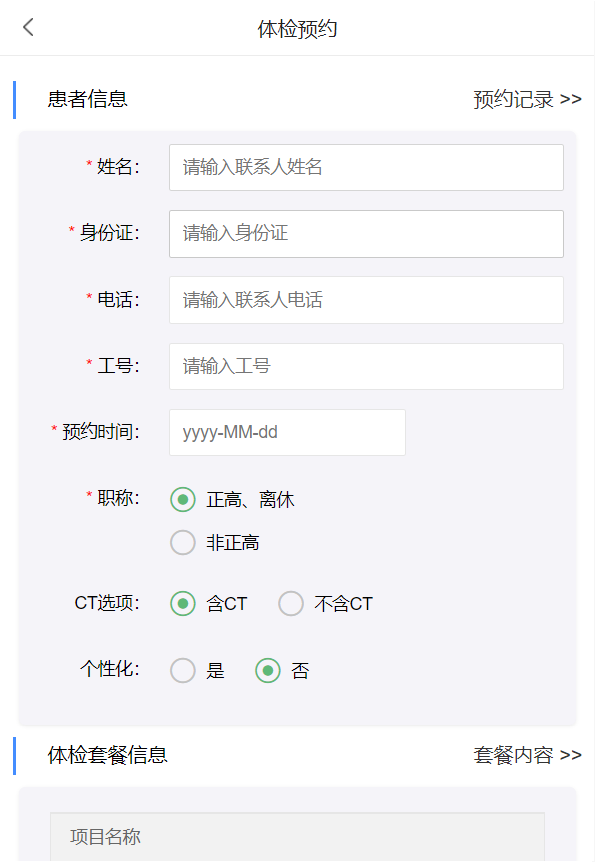 5.套餐信息可以通过点击“套餐内容”来查看（如下图）。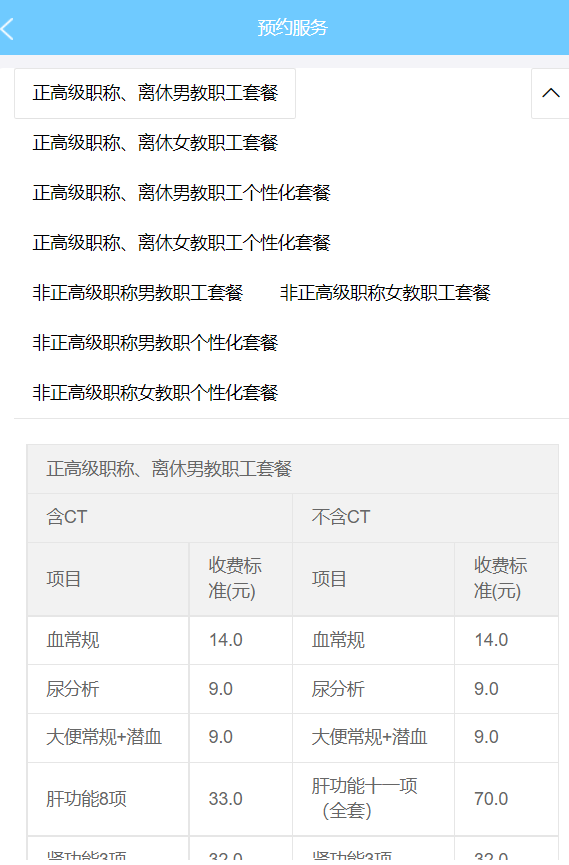 6.确认体检套餐信息无误，点击“立即提交”；然后完成确认即预约成功。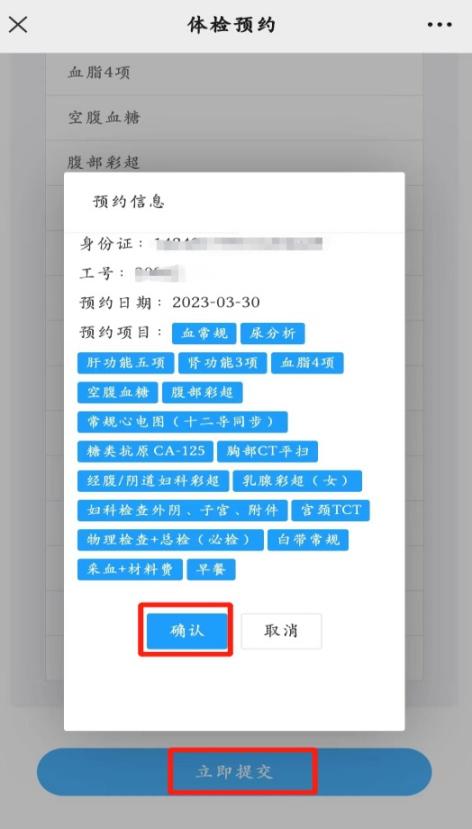 7.等待3s后会回到公众号首页，预约服务里可查询预约记录。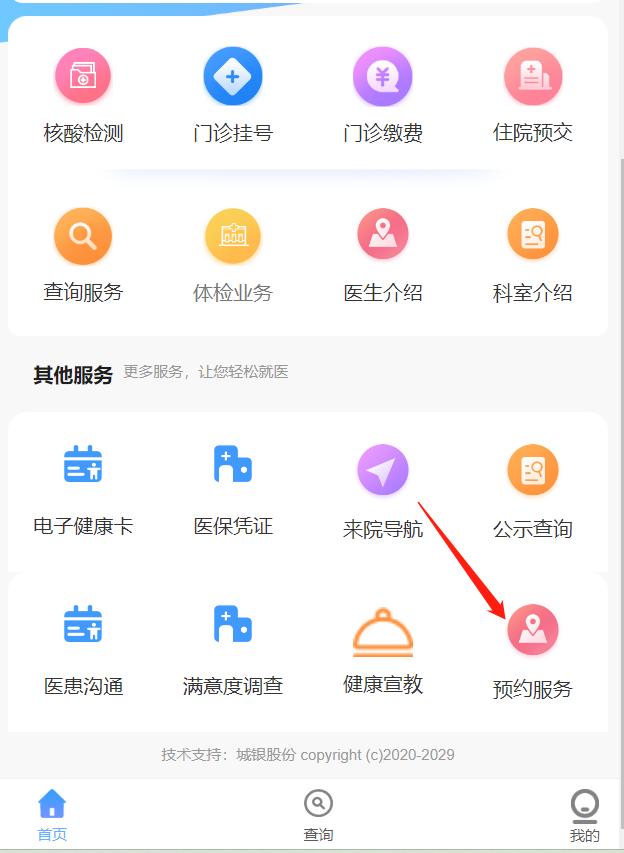 方式二：打开今日校园APP    选择“体检预约”    进入方式一第3步骤。